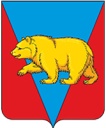 Администрация Покатеевского сельсоветаАбанского района Красноярского краяРАСПОРЯЖЕНИЕ03.04.2024 г.                                                                                       № 5О создании нештатного гидропоста    На основании  статьи 7 Устава Покатеевского сельсовета Абанского района  Красноярского края, согласно плана противопаводковых мероприятий  на территории Покатеевского сельсовета СОЗДАТЬ:1. Нештатный гидропост в с.Покатеево из 2 человек;                                                        2. Назначить ответственным гидропоста Войнича Владимира Константиновича;                                                                                                                           3. Организовать круглосуточное дежурство;                                                                             4. Производить замеры уровня воды в р. Бирюсе каждые три часа, о результатах  докладывать  главе администрации Покатеевского сельсовета и в администрацию района, доклады  предоставлять к 9.00ч, к 13.00ч и к 17.00ч, при ухудшении обстановки немедленно, ежедневно с начала ледохода. Доклады предоставлять в администрацию района  по телефону      22-6-74.                    5. Контроль за исполнением настоящего распоряжения оставляю за собой.                     6. Распоряжение вступает в силу со дня подписания.Глава Покатеевского сельсовета                                             Н.А. Сильченко